GIÁO ÁN DẠY-HỌCMôn học: 		Điều dưỡng cơ sở Tên bài học: 	Kỹ thuật thụt tháoSố tiết:		 08 giờNgày giảng: 	……./.../2018Giáo viên:		 Nguyễn Thu TrangI. PHẦN GIỚI THIỆU 1. Vị trí của bài học trong chương trình:Đây là bài học thứ  20 trong chương trình mô đun Điều dưỡng cơ sở  (MĐ5) dành cho đối tượng điều dưỡng cao đẳng.2. Ý nghĩa bài họcSau khi học xong bài này sinh viên vận dụng được hiểu biết về mục đích, áp dụng để thực hiện KT trên NB giả định.. Trình bày được các quy tắc khi tiến hành kỹ thuật. Tiến hành được KT trên mô hình (người đóng thế) theo đúng quy trình trong tình huống lâm sàng. Thể hiện được thái độ ân cần, tôn trọng trong giao tiếp và thiết lập được môi trường CSNB an toàn trong các tình huống dạy học cụ thể tại các phòng TH.II. MỤC TIÊU HỌC TẬPSau buổi học, sinh viên có khả năng:Vận dụng kiến thức về giải phẫu, sinh lý để phân tích được các mục đích, trường hợp áp dụng và không áp dụng của kỹ thuật thụt tháo/thụt giữ cho người bệnh (CĐRMĐ 1)Giải thích được những điểm cần lưu ý khi tiến hành kỹ thuật thụt tháo/thụt giữ cho người bệnh (CĐRMĐ 1)Vận dụng được kiến thức về mục đích, trường hợp áp dụng và không áp dụng để giải thích được lý do thực hiện kỹ thuật thụt tháo/thụt giữ cho người bệnh trong các tình huống dạy học cụ thể (CĐRMĐ 1)Thực hiện được kỹ thuật thụt tháo/thụt giữ một cách an toàn hiệu quả trên mô hình mô phỏng. (CĐRMĐ 2,3)Đề xuất được các phương án dự phòng để phát hiện và xử trí các tai biến xảy ra khi thực hiện kỹ thuật thụt tháo/thụt giữ cho người bệnh. (CĐRMĐ 4)Vận dụng kiến thức về các kỹ năng giao tiếp để thể hiện được thái độ ân cần khi giao tiếp, tôn trọng người bệnh và người nhà trong các tình huống dạy học cụ thể. (CĐRMĐ 5)Thể hiện tính tích cực, cập nhật kiến thức để nâng cao sự hiểu biết của bản thân. Phát huy năng lực làm việc độc lập và làm việc nhóm (CĐRMĐ 6)III. CHUẨN BỊGiáo viênCung cấp tài liệu, tình huống lâm sàng, câu hỏi yêu cầu cho sinh viênHướng dẫn cho sinh viên tự học trước khi đến lớpNghiên cứu sản phẩm tự học của sinh viên trước buổi giảngChuẩn bị đầy đủ phương tiện, vật liệu dạy học: dụng cụ, quy trình, video, mô hình giả định. Máy tính, màn chiếu, bảng phấnSoạn giáo án giảng dạy.Áp dụng các phương pháp giảng dạy: Tích hợp, lớp học đảo chiều, giải quyết tình huống, hướng dẫn cầm tay chỉ việc.Sinh viênNghiên cứu Giải phẫu – Sinh lý phần có liên quan đến bài học Nghiên cứu tài liệu, nghiên cứu tình huống và trả lời các câu hỏi theo yêu cầu của giáo viên trong các tình huống. (Sử dụng giấy A3 để trả lời câu hỏi, Viết tên SV trong nhóm phía sau) Xem video các kỹ thuật điều dưỡng, nghiên cứu bảng kiểm để tìm ra bước quan trọng, bước khó, bước dễ sai lỗi, tai biến.Chủ động tổ chức thực hiện giờ tự học.Mạnh dạn liên hệ với giảng viên (cố vấn học tập) để được tư vấn, hỗ trợ về vấn đề  tự học, tự nghiên cứu qua các địa chỉ Email, gọi điện ...Gửi sản phẩm tự học đến đạ chỉ email” SPTH_KTDD.MDD5@gmail.com. Tiêu đề: KTDD. MD05.20Chuẩn bị các phương tiện trình bày, thảo luận nhóm khi đến lớp (bài chiếu slide hoặc bài viết ra giấy A3)Thực hiện đầy đủ các bài tập nhóm/bài tập và mỗi cá nhân được nhóm đánh giá.Mỗi bài chuẩn bị bài tập nhóm cần có trưởng nhóm; thư ký; báo cáo viên; người theo dõi thời gian.IV. TIẾN TRÌNH LÊN LỚPỔn định tổ chức: 01 phútKiểm tra sĩ số lớp học: ..............................................................................................Nội dung nhắc nhở học sinh (nếu có): ......................................................................Kế hoạch chi tiếtIV. TỰ ĐÁNH GIÁTÀI LIỆU THAM KHẢOBộ Y tế (2001). Điều dưỡng cơ bản, Nhà xuất bản Y họcCao đẳng Y tế Bạch Mai. (2015). Bảng kiểm Quy trình kỹ thuật điều dưỡngCao đẳng Y tế Bạch Mai. (2018). Giáo trình Điều dưỡng cơ sởĐỗ Đình Xuân (2007). Điều dưỡng cơ bản. Nhà xuất bản Y học. Tập 1, 2Đỗ Đình Xuân, Trần Thị Thuận (2010). Hướng dẫn thực hành 55 Kỹ thuật điều dưỡng cơ bản. Nhà xuất bản Giáo dục Việt Nam.Đỗ Đình Xuân, Trần Thị Thuận (2013). Kỹ năng thực hành điều dưỡng.Nhà xuất bản Y học. Tập 1, 2Trần Thúy Hạnh, Lê Thị Bình, Vũ Đình Tiến (2017). Điều dưỡng cơ bản và nâng cao. Nhà xuất bản Y học.Trần Thị Thuận (2007). Điều dưỡng cơ bản. Nhà xuất bản Y học. Tập 1, 2Ruth F. Craven, Comtances. Hirnle (2005). Fundamentals of Nursing. Lippincort William (5th).       ĐỀ CƯƠNG CHI TIẾTTên bài học: KỸ THUẬT THỤT THÁO1. Chuẩn bị 1.1 Chuẩn bị người bệnhNhận định đúng người bệnh: Họ tên người bệnh, tuổi, số giường, số buồngNhận định tình trạng: 	Thông báo, giải thích và động viên người bệnh1.2. Chuẩn bị điều dưỡngTrang phục đầy đủ và rửa tay thường quy1.3. Chuẩn bị dụng cụ* Dụng cụ sạch *  Các dụng cụ khác2.Bảng kiểmPhụ lục 2:         MẪU PHIẾU CHĂM SÓCHọ tên người bệnh:...........................................................................................Tuổi:....................Nam/ Nữ................................Số giường:...............................................................................Buồng:..........................................................................................Địa chỉ:……………………………………………………………………………….………………………………………….Chẩn đoán: ....................................................................................................................................................................................HƯỚNG DẪN TỰ HỌCDanh sách giảng viên tham gia giảng dạy, cố vấn học tập và quản lý phòng tự học:1. Chuẩn bịNghiên cứu Giải phẫu – Sinh lý phần có liên quan đến bài họcNghiên cứu tài liệu, nghiên cứu tình huống và trả lời các câu hỏi theo yêu cầu của giáo viên trong các tình huống. (Sử dụng giấy A3 để trả lời câu hỏi, Viết tên SV trong nhóm phía sau hoặc bảng viết ra giấy A3) Xem video các kỹ thuật điều dưỡng, nghiên cứu bảng kiểm để tìm ra bước quan trọng, bước khó, bước dễ sai lỗi, tai biến.Chủ động tổ chức thực hiện giờ tự học và học nhóm.Mạnh dạn liên hệ với giảng viên (cố vấn học tập) để được tư vấn, hỗ trợ về vấn đề  tự học, tự nghiên cứu qua các địa chỉ Email, gọi điện ...Gửi sản phẩm tự học đến địa chỉ Email: SPTH_DDCS_MD5@gmail.com. Tiêu đề: Bài 17_Tổ  ..._nhóm ...Chuẩn bị các phương tiện trình bày, thảo luận nhóm khi đến lớp (bài chiếu slide hoặc bài viết ra giấy A3)Phân công người trình bày (luân phiên nhau).2. Nghiên cứu tình huống lâm sàng.Bệnh nhân nhi Nguyễn Ngọc Linh 3 tuổi, vào viện vì lý do đau bụng, 3 ngày nay chưa đi đại tiện. Khám thấy có nhiều cục phân lổn nhổn ở khung đại tràng.Chỉ định: Thụt tháo bằng nước đun sôi để nguội: 300mlYêu cầu 1. Em hãy giải thích lý do thụt tháo để người bệnh và người nhà trong tình huống trên yên tâm hợp tác bằng phương pháp đóng vai. 	Yêu cầu 2: Trong quá trình thực hiện kỹ thuật thụt tháo cho bệnh nhân Linh cần chú ý những bước nào? Tại sao? Yêu cầu 3. Trong quá trình tiến hành thụt, bệnh nhân Linh khóc và kêu đau vùng hậu môn, nước ra có màu hồng. Theo em, BN đã gặp phải tai biến gì? Nếu em là điều dưỡng gặp phải BN trong tình huống trên em sẽ xử trí như thế nào? Yêu cầu 4.  Nếu em là người điều dưỡng, em có thể giáo dục sức khoẻ cho người nhà bệnh nhân Linh này những vấn đề gì?BỘ Y TẾTRƯỜNG CAO ĐẲNG Y TẾ BẠCH MAI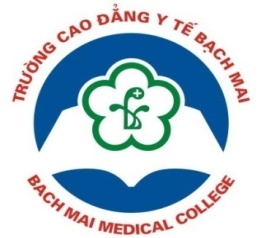 HỒ SƠ BÀI GIẢNG TÍCH HỢP Học phần:  ĐIỀU DƯỠNG CƠ SỞ   Tên bài   :  KỸ THUẬT THỤT THÁOGiáo viên : NGUYỄN THU TRANGHà Nội, tháng  năm 2018TTTTNội dunghướng dẫnThời gian (phút)Phương phápPhương phápPhương tiện,đồ dùngTTTTNội dunghướng dẫnThời gian (phút)Hoạt động của GVHoạt động của SVPhương tiện,đồ dùng12456HƯỚNG DẪN MỞ ĐẦUMở bàiHƯỚNG DẪN MỞ ĐẦUMở bàiHƯỚNG DẪN MỞ ĐẦUMở bàiHƯỚNG DẪN MỞ ĐẦUMở bài1Giới thiệu vào bàiGiới thiệu vào bài02Thuyết trình minh họa bằng hình ảnh.Quan sát, lắng nghe Máy tính, Projector2Mục tiêu học tậpMục tiêu học tập02Thuyết trình giải thích mục tiêuNghe, hiểuBảng mục tiêu khổ giấy A0      Nội dung      Nội dung      Nội dung      Nội dung      Nội dung      Nội dung      Nội dung3Báo cáo sản phẩm tự học: Trả lời các câu hỏi tình huốngBáo cáo sản phẩm tự học: Trả lời các câu hỏi tình huốngBáo cáo sản phẩm tự học: Trả lời các câu hỏi tình huốngBáo cáo sản phẩm tự học: Trả lời các câu hỏi tình huốngBáo cáo sản phẩm tự học: Trả lời các câu hỏi tình huốngBáo cáo sản phẩm tự học: Trả lời các câu hỏi tình huống3.1Yêu cầu 1. Em hãy giải thích lý do thụt tháo để người bệnh và người nhà trong tình huống trên yên tâm hợp tác bằng phương pháp đóng vai. Yêu cầu 1. Em hãy giải thích lý do thụt tháo để người bệnh và người nhà trong tình huống trên yên tâm hợp tác bằng phương pháp đóng vai. 5Chiếu các tình huống LSMời 1 nhóm lên trình bày kết quả và giải thích.Nhận xét, bổ sung và tổng kết.01 SV đại diện cho  nhóm lên trình bày kết quảSV khác nghe và nhận xét.Nghe, hiểu, ghi chépMáy chiếu.Máy tínhHoặc giấy A33.2Yêu cầu 2: Trong quá trình thực hiện kỹ thuật thụt tháo cho bệnh nhân Linh cần chú ý những bước nào? Tại sao? Yêu cầu 2: Trong quá trình thực hiện kỹ thuật thụt tháo cho bệnh nhân Linh cần chú ý những bước nào? Tại sao? 5Chiếu các tình huống LSMời 1 nhóm lên trình bày kết quả và giải thích.Nhận xét, bổ sung và tổng kết.01 SV đại diện cho  nhóm lên trình bày kết quảSV khác nghe và nhận xét.Nghe, hiểu, ghi chépMáy chiếu.Máy tínhHoặc giấy A33.3Yêu cầu 3. Trong quá trình tiến hành thụt, bệnh nhân Linh khóc và kêu đau vùng hậu môn, nước ra có màu hồng. Theo em, BN đã gặp phải tai biến gì? Nếu em là điều dưỡng gặp phải BN trong tình huống trên em sẽ xử trí như thế nào? Yêu cầu 3. Trong quá trình tiến hành thụt, bệnh nhân Linh khóc và kêu đau vùng hậu môn, nước ra có màu hồng. Theo em, BN đã gặp phải tai biến gì? Nếu em là điều dưỡng gặp phải BN trong tình huống trên em sẽ xử trí như thế nào? 5Chiếu các tình huống LSMời 1 nhóm lên trình bày kết quả và giải thích.Nhận xét, bổ sung và tổng kết.01  SV đại diện cho  nhóm lên trình bày kết quảSV khác nghe và nhận xét.Nghe, hiểu, ghi chépMáy chiếu.Máy tínhHoặc giấy A33.4Yêu cầu 4.  Nếu em là người điều dưỡng, em có thể giáo dục sức khoẻ cho người nhà bệnh nhân Linh này những vấn đề gì?Yêu cầu 4.  Nếu em là người điều dưỡng, em có thể giáo dục sức khoẻ cho người nhà bệnh nhân Linh này những vấn đề gì?5Chiếu các tình huống LSMời 1 nhóm lên trình bày kết quả và giải thích.Nhận xét, bổ sung và tổng kết.01  SV đại diện cho  nhóm lên trình bày kết quảSV khác nghe và nhận xét.Nghe, hiểu, ghi chépMáy chiếu.Máy tínhHoặc giấy A34.THỰC HÀNH4.THỰC HÀNH4.THỰC HÀNH4.THỰC HÀNH4.THỰC HÀNH4.THỰC HÀNH4.THỰC HÀNH4.1Trình bày sản phẩm tự học:Nhận xét, đánh giá về quy trình kỹ thuật và videoChỉ ra các bước quan trọng của QTKTChỉ ra những thao tác khó, khó thực hiện được sau khi xem video.Chỉ ra những bước dễ sai lỗi gây tai biến hoặc cho kết quả không chính xác.Trình bày sản phẩm tự học:Nhận xét, đánh giá về quy trình kỹ thuật và videoChỉ ra các bước quan trọng của QTKTChỉ ra những thao tác khó, khó thực hiện được sau khi xem video.Chỉ ra những bước dễ sai lỗi gây tai biến hoặc cho kết quả không chính xác.3Mời đại diện nhóm lên trình bàyLắng nghe, quan sátBổ sung01 SV đại diện cho nhóm lên trình bày kết quảSV khác nghe và nhận xét.Nghe, hiểu, ghi chépBảng kiểmMáy chiếuGiấy A34.2Giới thiệu dụng cụGiới thiệu dụng cụ04Mời một sinh viên lên chuẩn bị dụng cụ.Nhận xét và bổ sungQuan sát, Nghe, hiểuDụng cụ, hồ sơ bệnh án4.2Thực hiện các bước kỹ thuật thở oxyChuẩn bị người bệnhThực hiện các bước kỹ thuật thở oxyChuẩn bị người bệnh04Đưa ra một tình huống và mời sinh viên tham gia đóng vai người bệnhNhận xétTham gia đóng vai chuẩn bị người bệnhSV khác quan sát và nhận xétNB giả định4.2Thực hiện các bước kỹ thuật thở oxyChuẩn bị người bệnhThực hiện các bước kỹ thuật thở oxyChuẩn bị người bệnh10- Chỉ định 01 SV lên tiến hành các bước theo quy trình.- GV nhận xét các bước tiến hành. - Hỏi các bước khó của SV và tìm hiểu nguyên nhân vì sao SV không thực hiện được bước đấy.- Mời SV khác lên tiến hành bước khó- GV tiến hành làm chậm và giải thích các bước khó của quy trình.- SV khác quan sát và nhận xét- SV giải thích lý do không làm được bước khó- SV khác tiến hành bước khó. Các SV khác quan sát và nhận xét.- SV quan sát và ghi chép.- Quy trình, mô hình, dụng cụCâu hỏi  Máy tính, Projector4Xem video Xem video 06Chiếu video.Quan sát Nghe hướng dẫnXem videoGhi chép nhanhQTKT, máy tính, máy chiếu, loa nghe, video7Những điểm cần lưu ý trong bài họcGiải đáp thắc mắcXử trí tình huống bất thườngNhững điểm cần lưu ý trong bài họcGiải đáp thắc mắcXử trí tình huống bất thường05Tóm tắt, tổng kết.Câu hỏi của học sinhMáy tính, máy chiếu8Tổ chức thực tập: Nêu yêu cầu thực tậpHướng dẫn sử dụng bảng kiểmChia nhóm thực tậpTổ chức thực tập: Nêu yêu cầu thực tậpHướng dẫn sử dụng bảng kiểmChia nhóm thực tập02Hướng dẫn.Nghe, hiểu.Chia 3 nhóm.Bảng kiểm, dụng cụ, mô hình.HƯỚNG DẪN THƯỜNG XUYÊNHƯỚNG DẪN THƯỜNG XUYÊNHƯỚNG DẪN THƯỜNG XUYÊNHƯỚNG DẪN THƯỜNG XUYÊNHƯỚNG DẪN THƯỜNG XUYÊNHƯỚNG DẪN THƯỜNG XUYÊNHƯỚNG DẪN THƯỜNG XUYÊNHướng dẫn SV thực hành theo bảng kiểmXem videoHướng dẫn SV thực hành theo bảng kiểmXem video120Quan sát, hướng dẫn, chỉnh sửa những động tác sai.Kiểm tra, đánh giá SV.Phát videoSV thực hành theo nhóm tiến hành theo quy trình, SV khác quan sát, nhận xét  theo  bảng kiểm. Hoặc quay sản phẩm thực hiện vào điện thoại, cuối giờ nộp cho GVXem videoBảng kiểm, dụng cụ, người đóng thếVideoHƯỚNG DẪN KẾT THÚCHƯỚNG DẪN KẾT THÚCHƯỚNG DẪN KẾT THÚCHƯỚNG DẪN KẾT THÚCHƯỚNG DẪN KẾT THÚCHƯỚNG DẪN KẾT THÚCHƯỚNG DẪN KẾT THÚCTổng kết, lượng giá, giải đáp thắc mắcTổng kết, lượng giá, giải đáp thắc mắc15Mời 1 SV thực hành lại toàn bộ quy trình hoặc xem sản phẩm quay video khi SV thực hànhBổ sungGiải đáp thắc mắc của SVNhận xét buổi họcGiao bài tập về nhà chuẩn bị cho bài học tiếp theo.Quan sát, nhận xétNghe, hiểuĐưa ra câu hỏi thắc mắc (nếu có)Đọc trước bài  ....Bảng kiểm, dụng cụ, người đóng thếĐiện thoại.Về nội dungVề phương phápVề phương tiện đồ dungVề thời gianVề sinh viênBan Giám hiệuTrưởng Bộ mônVũ Đình TiếnNgười soạn bàiNguyễn Thu TrangBệnh viện:.........Khoa:................PHIẾU CHĂM SÓCMS …………Số vào viện:...Ngày/ thángDiễn biếnXử trí chăm sóc/ Đánh giáKý tênHọ và tênHọ và tênSố ĐTĐịa chỉ EmailGiảng tại phòng thực hànhGiảng tại phòng thực hànhGiảng tại phòng thực hànhThs. Vũ Đình Tiến0912378570Vudinhtienybm@gmail.comThs. Nguyễn Quỳnh Châm0962461181Chamquynh881@yahoo.comThs. Nguyễn Hoàng Chính0902196985chinhnh@hotmail.comCN. Đoàn Văn Chính0974721412Doanvanchinh88@gmail.comCN. Trịnh Thị Kim Dung0983992415kimdungtrinhbm@gmail.comCố vấn học tậpCố vấn học tậpCố vấn học tậpThs. Vũ Thị Mai Hoa0915432125Hoahanhtung@yahoo.com.vnQuản lý phòng tự họcQuản lý phòng tự họcQuản lý phòng tự họcCN. Đinh Thị Thu Hương0912423463Dinhhuong.coi79@gmail.com